Wzór odwołania od wyników ocenyWzór odwołania od wyników ocenyWzór odwołania od wyników ocenyLokalna Grupa Działania – Fundusz Biebrzańskiul. Plac Kościuszki 2116-150 Suchowola(Instytucja, adres, do której należy złożyć odwołanie)Lokalna Grupa Działania – Fundusz Biebrzańskiul. Plac Kościuszki 2116-150 Suchowola(Instytucja, adres, do której należy złożyć odwołanie)Data wpływu ………………………….………Podpis …………………………………………(Wypełnia pracownik biura LGD)ODWOŁANIEODWOŁANIEODWOŁANIENazwa GrantobiorcyAdres  GrantobiorcyAdres do korespondencji ( jeśli inny niż wskazany powyżej)Telefon e-mail Faks Tytuł / Nazwa zadania Numer wniosku nadany przez LGD/Znak sprawyNazwa/numer konkursu w odpowiedzi na który złożono wniosek o powierzenie grantuData złożenia wniosku o powierzenie grantu do biura LGDData otrzymania przez Grantobiorcę pisma informującego o wyniku oceny zgodności operacji z LSR lub wyniku wyboru Odwołanie jest wnoszone w związku z negatywnym  wynikiem oceny zadania w zakresie: /należy zaznaczyć właściwy kwadrat/Uzasadnienie:………………….…                             ………………….……………………………………………………………..          Data                                                 podpis Grantobiorcy lub osoby upoważnionej do jej reprezentowania(*) - W przypadku reprezentowania Grantobiorcy należy załączyć oryginał lub uwierzytelnioną kopię dokumentu poświadczającego umocowanie takiej osoby do działania w imieniu Grantobiorcy.Odwołanie jest wnoszone w związku z negatywnym  wynikiem oceny zadania w zakresie: /należy zaznaczyć właściwy kwadrat/Uzasadnienie:………………….…                             ………………….……………………………………………………………..          Data                                                 podpis Grantobiorcy lub osoby upoważnionej do jej reprezentowania(*) - W przypadku reprezentowania Grantobiorcy należy załączyć oryginał lub uwierzytelnioną kopię dokumentu poświadczającego umocowanie takiej osoby do działania w imieniu Grantobiorcy.Odwołanie jest wnoszone w związku z negatywnym  wynikiem oceny zadania w zakresie: /należy zaznaczyć właściwy kwadrat/Uzasadnienie:………………….…                             ………………….……………………………………………………………..          Data                                                 podpis Grantobiorcy lub osoby upoważnionej do jej reprezentowania(*) - W przypadku reprezentowania Grantobiorcy należy załączyć oryginał lub uwierzytelnioną kopię dokumentu poświadczającego umocowanie takiej osoby do działania w imieniu Grantobiorcy.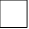 